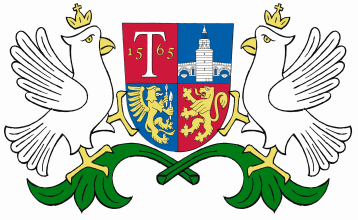 ОБЩИНА     ТРЯВНА    О Б Я В Л Е Н И ЕДО   „ТРЕМА ГРУП“ ЕООД,  СОБСТВЕНИК НА  ПОЗЕМЛЕН ИМОТ С ИДЕНТИФИКАТОР 73403.562.241   ПО КАДАСТРАЛНАТА КАРТА НА   ГР.  ТРЯВНА На основание чл. 128, ал. 3 от ЗУТ  и във връзка с §4, ал. 2 от ДР  на  ЗУТ,   съобщаваме, че в Община Трявна  е внесен Подробен устройствен план  /ПУП/  – план за регулация и план за застрояване за поземлен имот с идентификатор 73403.562.228 по КК  на гр. Трявна, местност „Ралопея“,  с цел разделянето му на два нови имота с отреждане на единия имот „за обществено обслужване – търговски и складови дейности“ и на другия „за техническа инфраструктура – помпена станция“. Проектът се намира в стая № 207, ІІ етаж на Община Трявна и може да се разгледа от заинтересованите лица.    Писмени възражения, предложения и искания по проекта могат да бъдат направени в 14  дневен срок от датата на съобщаването до общинска администрация при Община Трявна. 01.04.2019г.гр. Трявна